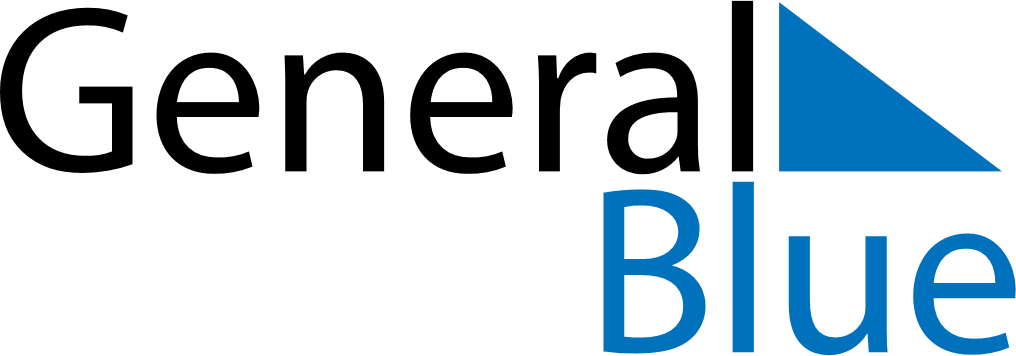 April 2019April 2019April 2019PhilippinesPhilippinesSUNMONTUEWEDTHUFRISAT12345678910111213Day of Valor14151617181920Maundy ThursdayGood FridayEaster Saturday21222324252627Easter SundayLapu-Lapu Day282930